												2018-03-14Pressmeddelande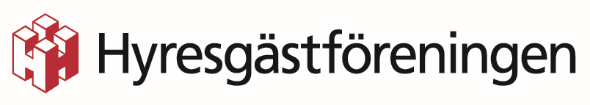 Hyrorna klara med ÖdeshögsbostäderFrån 1 april 2018 höjs hyrorna hos Ödeshögsbostäder med 12 kronor per kvadratmeter och år.Uppgörelsen som Hyresgästföreningen träffat med Ödeshögsbostäder innebär en hyreshöjning på 65 kronor i månaden för en lägenhet på 65 kvadratmeter.Stora underhållsbehov är huvudskälet till att höjningen blir högre i år än förra året. Men vanliga kostnadsökningar i form av löneökningar och taxehöjningar för el, sopor och VA (vatten och avlopp) finns också med som orsaker. – Vi ser uppgörelsen som en rimlig avvägning mellan Ödeshögsbostäders behov och hyresgästernas önskan om så små höjningar som möjligt, säger Erik Malmberg, förhandlare på Hyresgästföreningen.Från och med 1 oktober 2018 höjs hyran med 40 kronor per månad för hushåll med fiberanslutning.För mer information kontakta: Erik Malmberg, förhandlingsledare Hyresgästföreningen 
Telefon: 0708-10 27 44
E-post: erik.malmberg@hyresgastforeningen.se